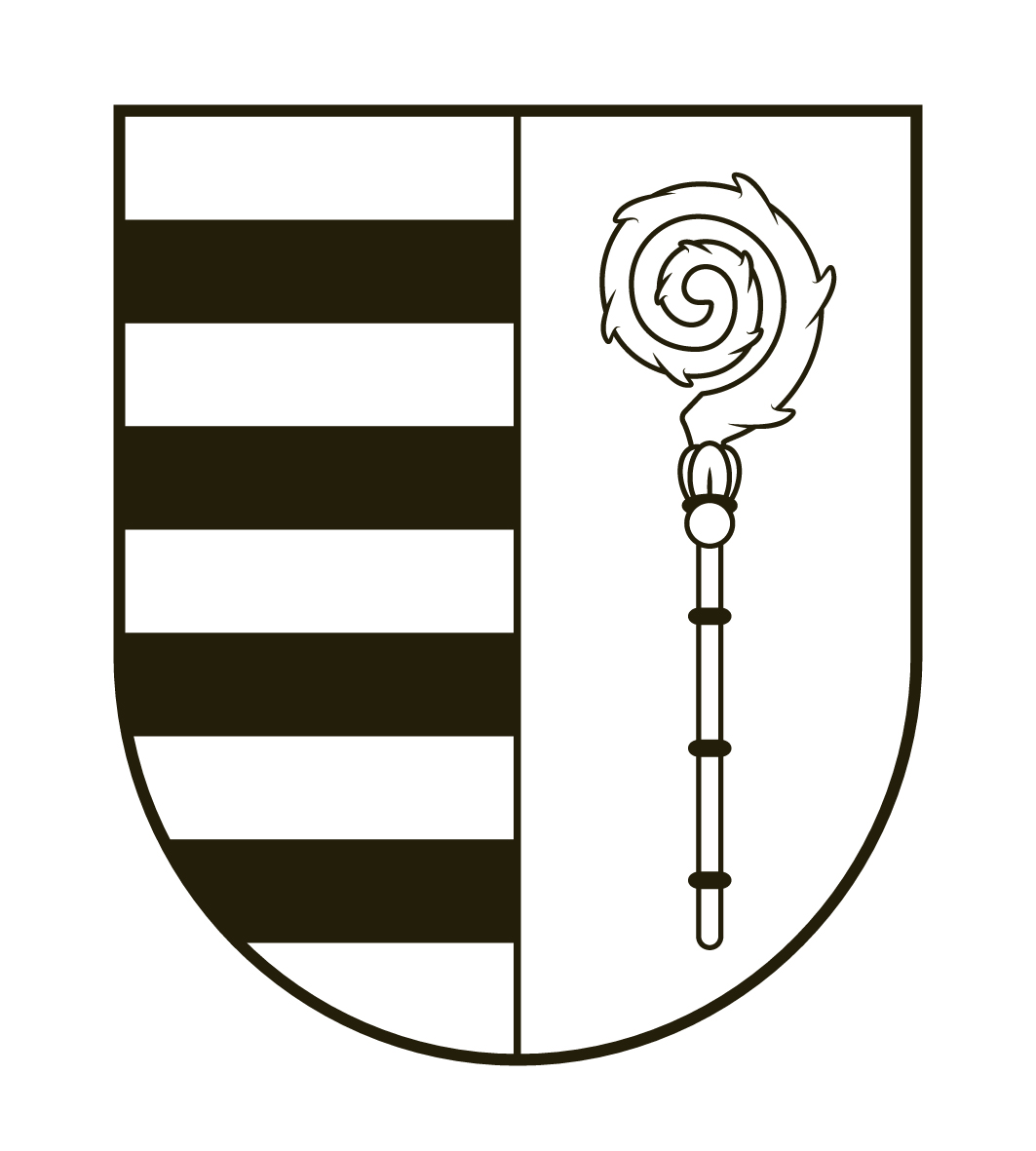 KRĀSLAVAS NOVADA DOMESKRĀSLAVAS NOVADAPIRMSSKOLAS IZGLĪTĪBAS IESTĀDE „PĪLĀDZĪTIS”Izglītības iestādes reģ. Nr.4201900582Aronsona ielā 1, Krāslavā LV-5601, tālrunis 65622249, fakss 65622259, e-pasts piladzitis@kraslava.lv                           APSTIPRINĀTSar Krāslavas novada PII “Pīlādzītis”  vadītājas Svetlanas Rukmanes18.08.2020. rīkojumu Nr. 82-pKārtība, kādā tiek nodrošinātas Covid-19 infekcijas                                                       izplatības ierobežošanas prasībasIzstrādāta, pamatojoties uz   Ministru kabineta 2020. gada 9. jūnija noteikumiem Nr. 360 “Epidemioloģiskās drošības pasākumi Covid-19 infekcijas izplatības ierobežošanai” un IZM izstrādātajiem Ieteikumiem izglītības iestādēm piesardzības pasākumu īstenošanai Covid-19 infekcijas izplatības ierobežošanaiKārtība mācību darba organizācijaiLai nodrošinātu Covid-19 infekcijas izplatības ierobežošanas prasības ar 01.09.2020.:norīkot pirmsskolas iestādes māsu Jūliju Menicku par iestādes atbildīgo personu, kura koordinē noteikto prasību ieviešanu un uzraudzību;nodrošināt bērniem mācību procesu klātienē; grupu darba laiks: no plkst. 730 līdz 1800;rītā (no plkst. 730 līdz plkst.815 ) grupas skolotājas pieņem bērnus ārā grupu laukumos;bērnu nodošana vecākiem  vai likumiskajiem pārstāvjiem pēc plkst.1600 notiek iestādes teritorijā – ārā grupu laukumos;nepiemērotu laikapstākļu gadījumā  (lietus, stiprs vējš, pazemināta temperatūra) bērnu pieņemšana un nodošana notiek iestādē;sekot norādēm par distances ievērošanu:grupu garderobēs vienlaicīgi var atrasties ne vairāk kā 2 dažādu mājsaimniecību pārstāvji, ne ilgāk par 10 min;kases telpā ienākt pa vienam;uzgaidot pie grupas durvīm, kases vai vadītājas kabineta, ievērot 2 metru distanci no citām personām.visas mācību aktivitātes un pasākumi notiek katrai izglītojamo grupai atsevišķi;ja nodarbības tiek organizētas aktu zālē vai sporta zālē, ievērot vismaz 10 min intervālu starp nodarbībām (telpu vēdināšanai);ja ir nepieciešamība organizēt pasākumu ar vairāku grupu bērnu piedalīšanos, tad tas organizējams ārā, iepriekš izvērtējot riskus un paredzot distancēšanās un higiēnas prasību īstenošanu;atbildīgās personas par saziņu ar izglītojamo vecākiem/likumiskajiem pārstāvjiem ir grupu skolotājas;skolotāju komunikācijas kanāli ar izglītojamo vecākiem:  vecāku tālruņi, sociālais  tīkls facebook.com/KraslavasNovadaPiiPiladzitis, e-klases platforma.Uzturēšanās kārtība vecākiem/ likumiskajiem pārstāvjiem un citām personām:aizliegts apmeklēt Iestādi, ja Slimības profilakses un kontroles centra (SPKC) epidemiologs ir noteicis Jūs kā COVID – 19 slimnieka kontaktpersonu vai Jums  ir apstiprināta COVID – 19 saslimšana; ievērot pašizolācijas, mājas karantīnas un izolācijas nosacījumus saskaņā ar MK noteikumiem Nr. 360;aizliegts apmeklēt iestādi, ja Jums ir akūtas infekcijas slimības pazīmes – iesnas, klepus, rīkles iekaisums, paaugstināta ķermeņa temperatūra, elpošanas traucējumi;bērni ar infekcijas slimības pazīmēm: drudzi, klepu, elpas trūkumu- netiek pieņemti iestādē;savlaicīgi informēt grupas skolotāju par bērna prombūtnes iemeslu;ja bērnam konstatēta Covid-19 infekcija, nekavējoties informēt par to pirmsskolas iestādes māsu (t. 26835708), sazināties ar ģimenes ārstu un sekot viņa norādījumiem;PII “Pīlādzītis’’ rītā (no plkst. 730 līdz plkst. 815 ) pieņem bērnus ārā grupu laukumos;nepiemērotu laikapstākļu gadījumā  (lietus, stiprs vējš, pazemināta temperatūra) bērnu pieņemšana un nodošana notiek iestādē. Tādos gadījumos vecāki/ likumiskie pārstāvji:ienāk iestādē tikai pa Jūsu grupai paredzētām ārdurvīm (atbilstoši norādījumiem uz iestādes ieejas durvīm),lieto sejas masku/deguna un mutes aizsegu,dezinficē rokas, ievēro distances norādījumus un laika limitu (garderobē uzturoties ne ilgāk par 10 min);pēc iespējas ierobežot to cilvēku skaitu, kuri atved un nāk pakaļ Jūsu bērnam uz izglītības iestādi; iestādē ienāk viens mājsaimniecības pārstāvis;aizliegts nest uz iestādi rotaļlietas no mājām;bez vajadzības neuzturēties iestādes telpās, iziet no iestādes pa Jūsu grupai paredzētām ārdurvīm;sekot norādēm par distances ievērošanu:grupu garderobēs vienlaicīgi var atrasties ne vairāk kā 2 dažādu mājsaimniecību pārstāvji, ne ilgāk par 10 min;kases telpā ienākt pa vienam;uzgaidot pie grupas durvīm, kases vai vadītājas kabineta, ievērot 2 metru distanci no citām personām.  ierobežot iestādes apmeklēšanu, maksājumus par pakalpojumiem, ja  iespējams, veikt Internetā:Krāslavas novada Izglītības pārvaldeReģ. Nr.90011337202Bankas rekvizīti: UNLALV2XXXXSEB Banka AS Konta Nr.LV12UNLA0055000238018Saņēmējs: Krāslavas novada PII "Pīlādzītis"Maksājuma mērķis: Krāslavas novada PII "Pīlādzītis" - bērna vārds, uzvārds,  personas kodsCitiem apmeklētājiem:ierobežot iestādes apmeklēšanu, pēc iespējas sazinoties ar grupu skolotājiem un administrāciju telefoniski;Kontakti:65622249, mob.t. 26566192 vadītāja Svetlana Rukmane 28371980 vadītājas vietniece izglītības jomā Jeļena Vorošilova 26835708 pirmsskolas iestādes māsa Jūlija Menicka65622259  kasiere/ lietvedības sekretāre Janīna Matuševae-pasts: pii.piladzitis@inbox.lvja rodas nepieciešamība apmeklēt iestādi, iepriekš saskaņot savu vizīti ar iestādes administrāciju; ieeja iestādē pa ārdurvīm pie 5.grupas;atrodoties iestādē, ievērot piesardzības pasākumus: lietot sejas masku/deguna un mutes aizsegu,dezinficēt rokas, bez vajadzības neuzturēties iestādē, ievērot 2 metru distanci no pārējām personām.Rīcības plāns, ja ir aizdomas vai tiek atklāts infekcijas gadījums iestādē  Ja izglītojamajam, atrodoties iestādē, parādās akūtas elpceļu infekcijas slimības pazīmes  (drudzis, klepus, elpas trūkums): Iestāde:izolē  izglītojamo telpā pie pirmsskolas iestādes māsas,  un,  ja  nepieciešams, atbilstoši  izglītojamā  vecumam, nodrošina tā paša pieaugušā, kas kontaktējās ar  izglītojamo pirms tam, klātbūtni;lai novērstu darbinieka  inficēšanās  risku,  izglītojamais  lieto  sejas  masku  vai  deguna/ mutes  aizsegu,  bet  darbinieks – medicīnisko sejas masku;  sazinās ar izglītojamā vecākiem vai likumiskajiem pārstāvjiem, kas nekavējoties ierodas  pēc izglītojamā. Vecāki telefoniski kontaktējas ar savu ģimenes ārstu;izglītojamais tiks ārstēts atbilstoši veselības stāvoklim un atgriezīsies Iestādē saskaņā ar  ārstējošā ārsta norādījumiem;ja darbiniekam vai izglītojamam  Iestādē  ir konstatēti  nopietni veselības traucējumi, tiek izsaukts Neatliekamās medicīniskās palīdzības dienests.     Ja  akūtas  elpceļu  infekcijas  pazīmes  konstatētas  diviem  vai  vairāk  izglītojamiem  un   ir radušās aizdomas par grupveida saslimšanu, Iestāde rīkojas atbilstoši Iestādes infekcijas slimību  ierobežošanas kārtībai, - izolē izglītojamos, nodrošinot pieaugušā klātbūtni, lieto sejas maskas un mutes/deguna   aizsegus   atbilstoši   iepriekš   minētajam,   sazinās   ar  izglītojamā   vecākiem/ likumiskajiem pārstāvjiem un nodrošina informācijas sniegšanu telefoniski Slimību profilakses un kontroles   centra  attiecīgās  reģionālās  nodaļas  epidemiologam. Latgales reģionālā nodaļa, Daugavpils:Ja  izglītojamam  vai  Iestādes  darbiniekam  tiks  konstatēta Covid-19  infekcija,           un  šis  gadījums  būs  epidemioloģiski  saistīts  ar  konkrēto iestādi:SPKC  epidemiologi  noteiks  īpašus  pretepidēmijas pasākumus atbilstoši konkrētajai situācijai un sniegs individuālas rekomendācijas  Iestādes vadībai, iesaistītajām personām, kā arī lems par karantīnas noteikšanas nepieciešamību atsevišķai grupai vai iestādei.Tādā gadījumā Iestādes vadītājam ir pienākums pildīt SPKC norādījumus. Iestādes vadītājs  par šo faktu un saņemtajiem SPKC norādījumiem informē iestādes dibinātāju, savukārt dibinātāja  pārstāvis – Izglītības kvalitātes valsts dienestu (e-pasts: ikvd@ikvd.gov.lv) par faktu, ja Iestādei tiek noteikta karantīna.Vecākā epidemioloģeVecākā epidemioloģeVecākā epidemioloģeNonna VološčukaT. 65451489e-pasts: nonna.voloscuka@spkc.gov.lvEpidemioloģe Epidemioloģe Epidemioloģe Tatjana Komarova T. 65451489e-pasts: tatjana.komarova@spkc.gov.lvEpidemioloģeEpidemioloģeEpidemioloģeInna Šingarjova T. 65451489e-pasts: inna.singarjova@spkc.gov.lv